Year 1 Home Learning w/b 04.05.2020This week we are learning about SADAQAH.Write the date and title on the back page of your Home Learning book. Read the text.Optional. Watch this video (if you can) https://www.youtube.com/watch?v=hSM_7VXysrQ&feature=youtu.beRead the text again and answer the questions in full sentences.Sadaqah is about giving something to a person without expecting or wanting anything in return. It is about charitable giving which could include things like:It is all about giving and doing something from the goodness of your heart and not expecting anything in return. It is all about being kind to others.Discuss with your family what ‘charitable giving’ is.Imagine you and your family have made a Sadaqah jar. Who would you give it to and why?How does giving to others make you feel?How do you show kindness like Kind Kennedy at school and at home?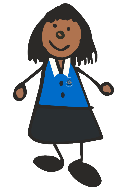 Helping with chores  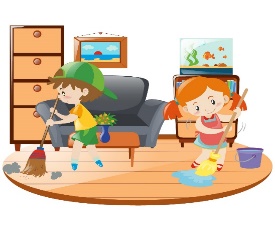 Smiling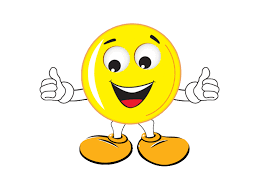 Planting a tree/plant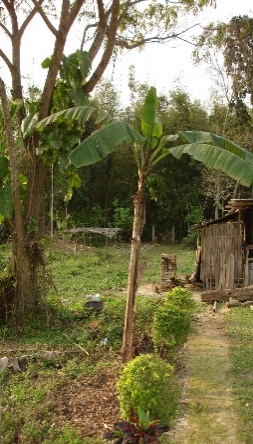 Helping your teacherKeeping a Sadaqah Jar and giving money to charity 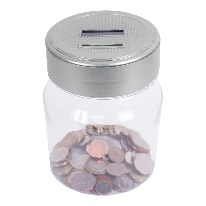 Giving your last sweet to a friend or family member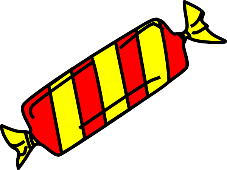 